Роль гурткової роботиу процесі формування сучасного громадянина – патріота України.З досвіду роботи керівника гуртка «Сценічна майстерність»Зміївського професійного енергетичного ліцеюМоскаленко Т.П.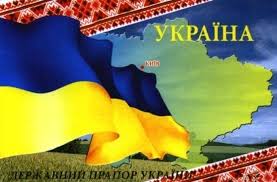 	Враховуючи нові суспільно – політичні реалії в Україні, усе більшої актуальності набуває виховання в молодого покоління почуття патріотизму, відданості загальнодержавній справі зміцнення країни, активної громадянської позиції тощо. Важливо, щоб кожен навчальний заклад і його структури стали для учнів осередком становлення громадянина – патріота України. Чинником національно – патріотичного виховання  в Зміївському професійному енергетичному ліцеї  також є і гурток художньої самодіяльності «Сценічна майстерність». З 2004 року керівником якого є спеціаліст з вищою професійною освітою Москаленко Тетяна Павлівна.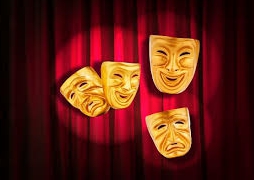 Патріотизм – одне з найглибших громадянських почуттів, змістом якого є любов до Батьківщини, відданість своєму народу, гордість за надбання національної культури. Патріотизм виявляється у практичній діяльності і є важливою складовою роботи театрального гуртка,  під час якої в учнів формуються  патріотичні погляди й переконання.	У процесі формування сучасного громадянина – патріота України, заняття в гуртку здійснюються за такими напрямками : героїко-патріотичний, громадянсько-патріотичний, історико - патріотичний, духовно-патріотичний. Саме тому, вже стали традиційними із року в рік, такі загальноліцейні заходи: День Соборності України,  «Афганістан – моя кривава рана» , «Чорнобиль - наша гірка пам'ять», «Ніхто не забутий, ніщо не забуто», «Козацькі розваги», в яких ведучими, читцями, акторами є гуртківці                  «Сценічної  майстерності». 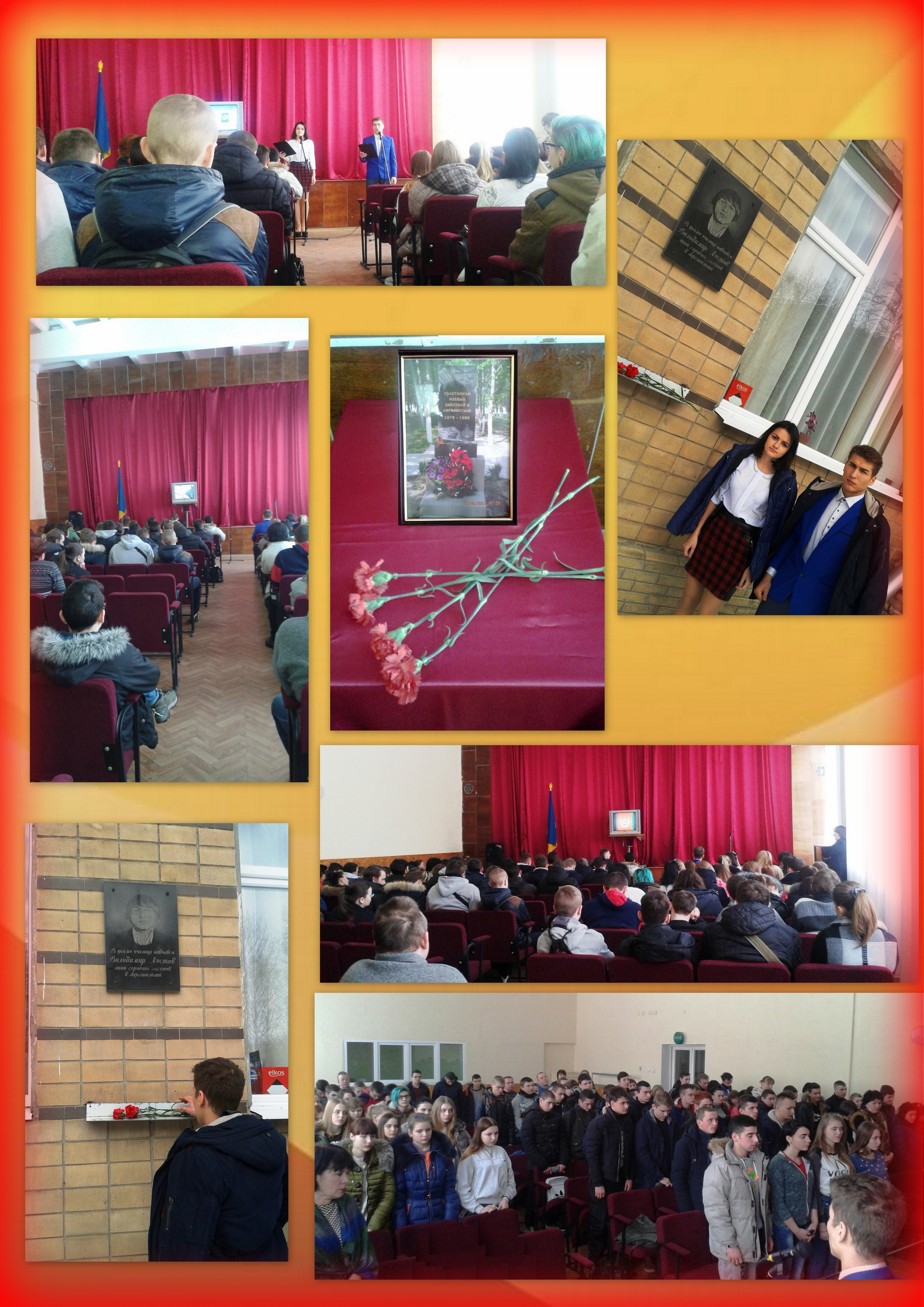 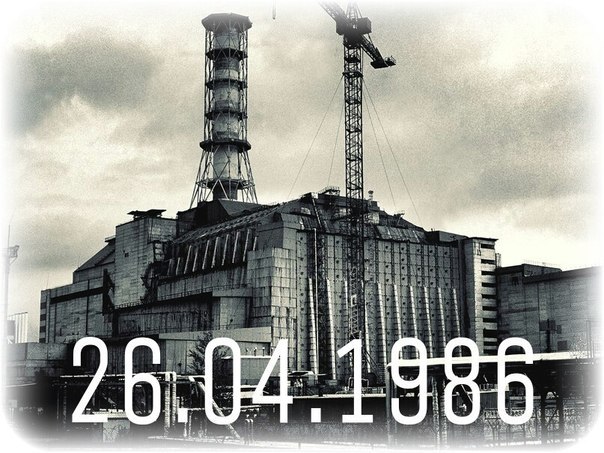 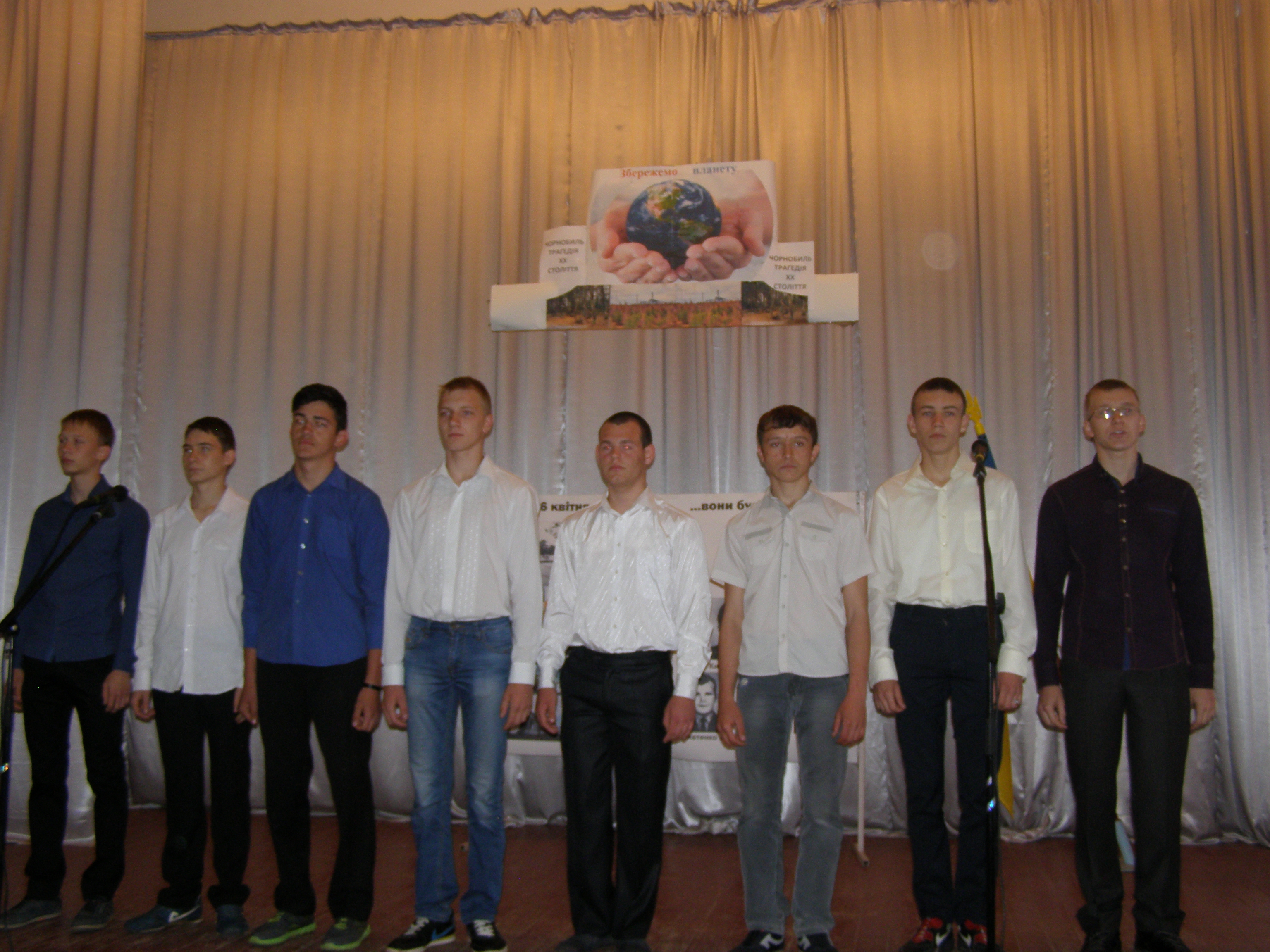 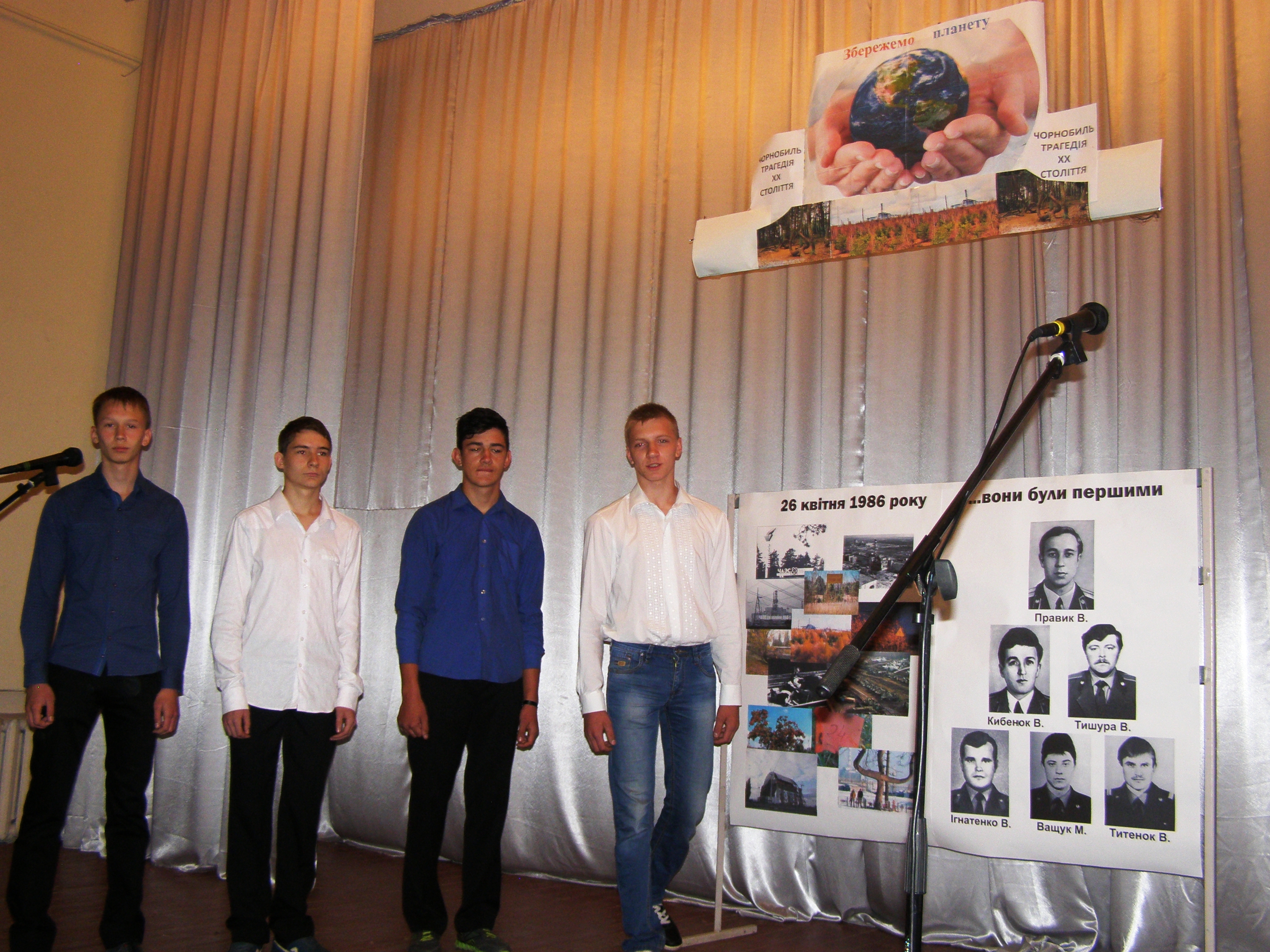 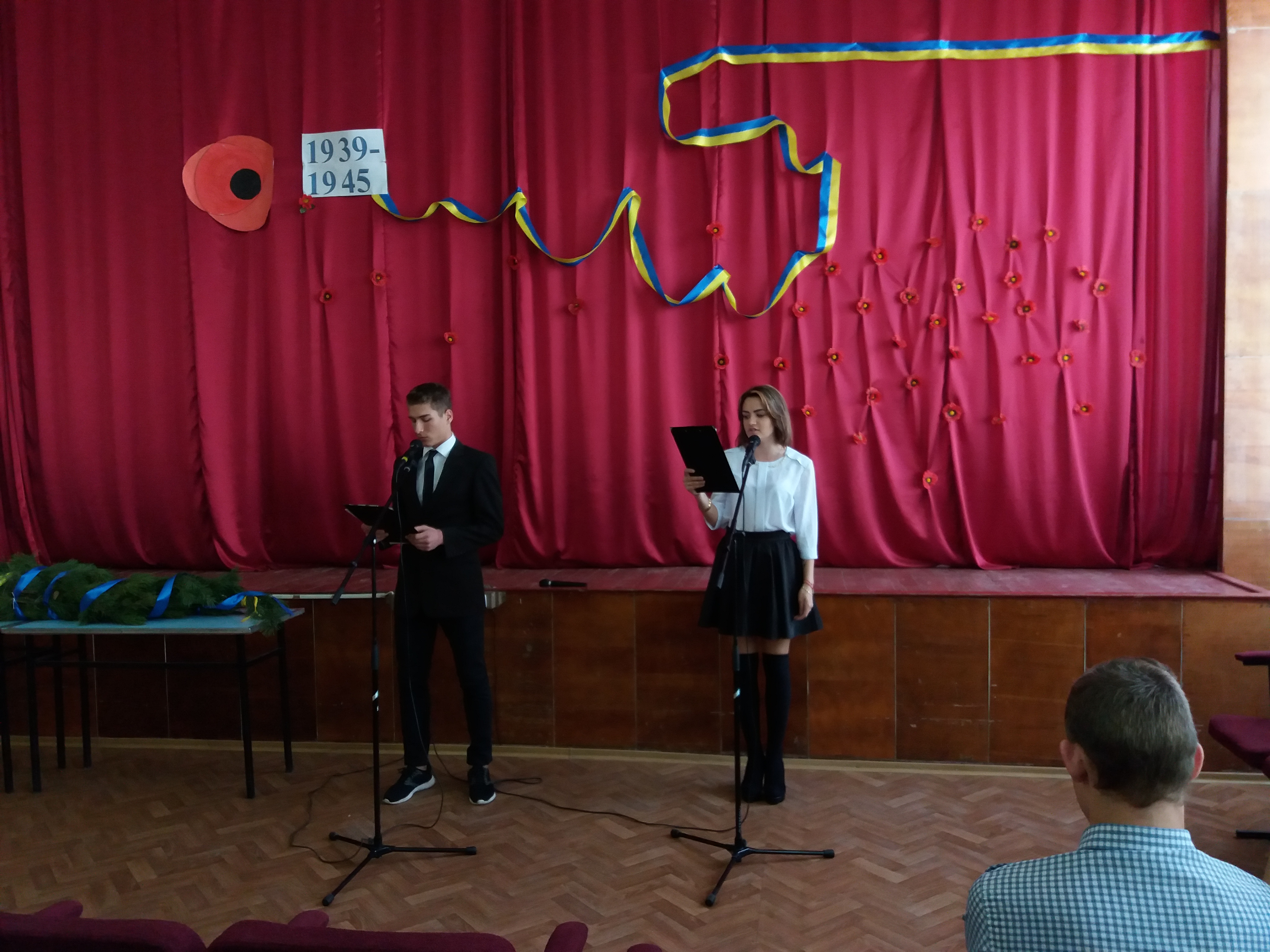 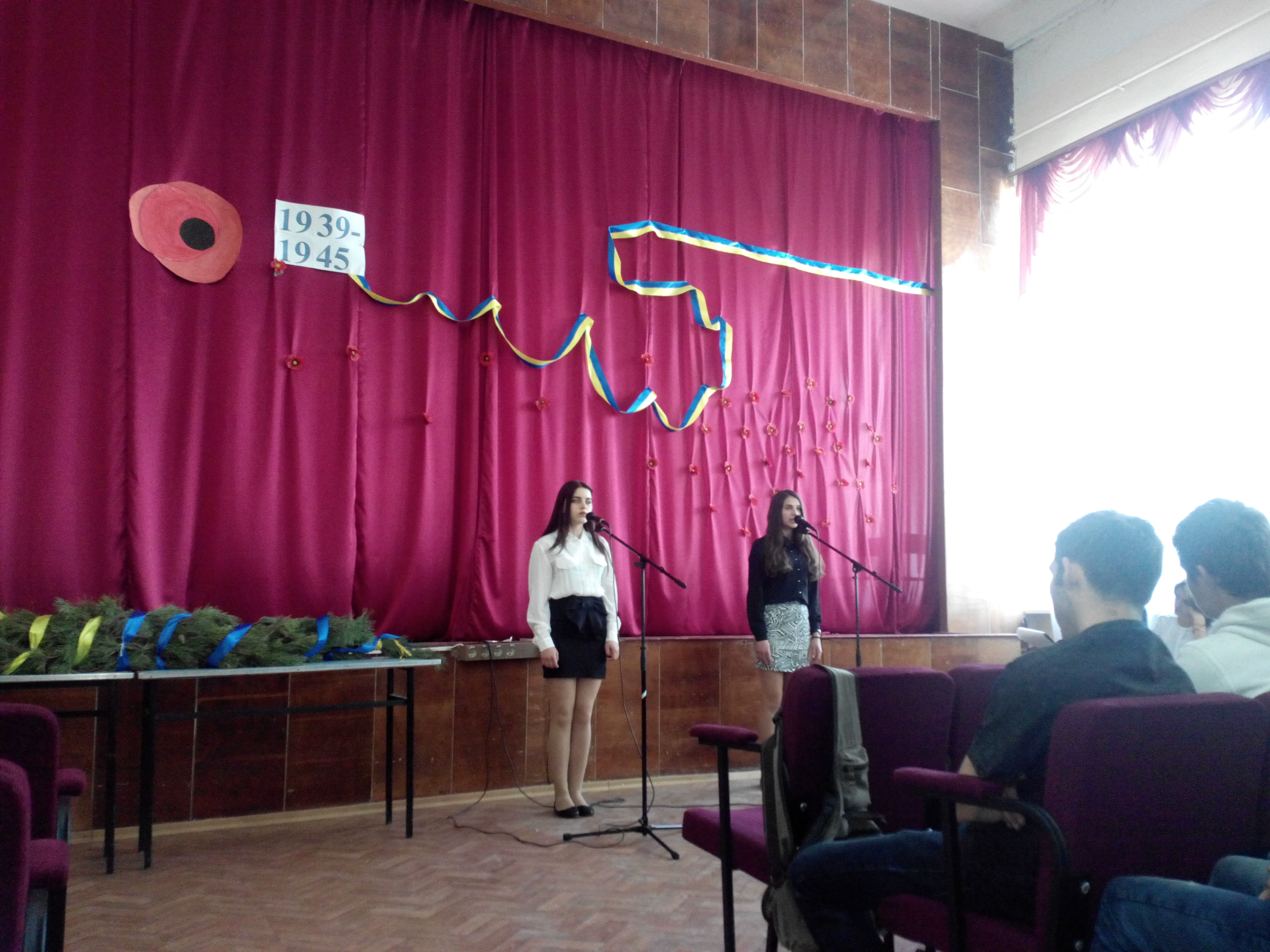 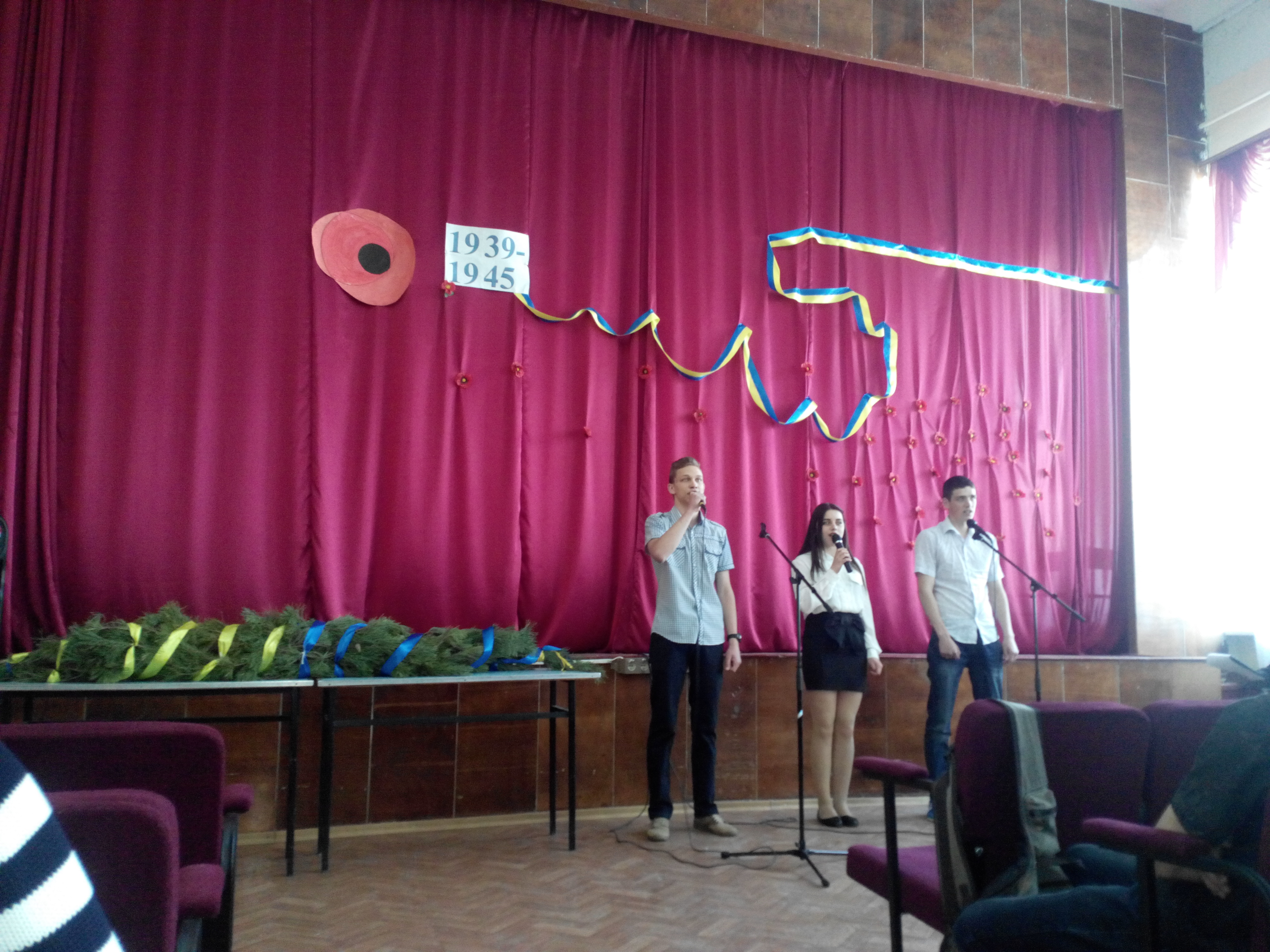 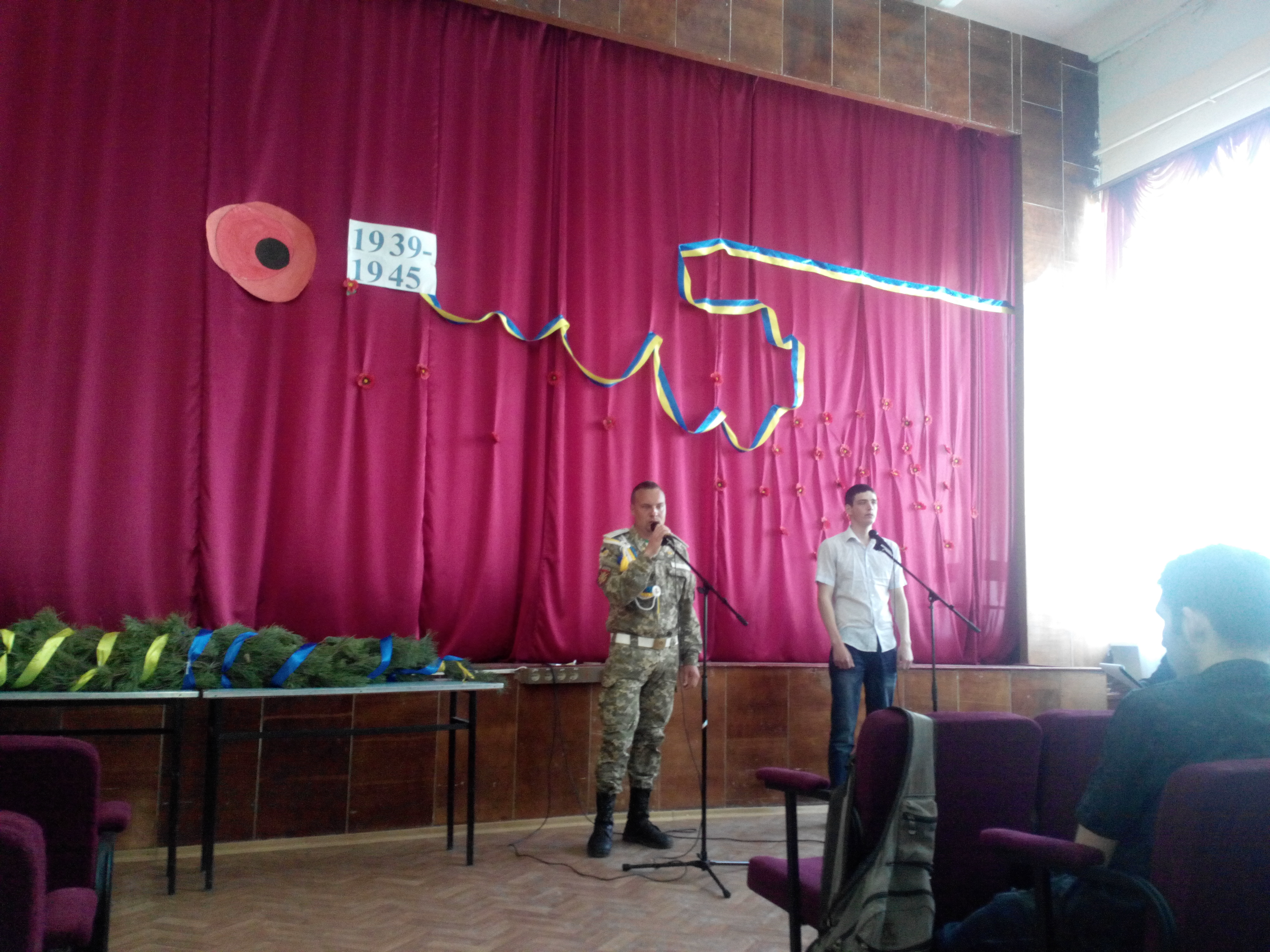 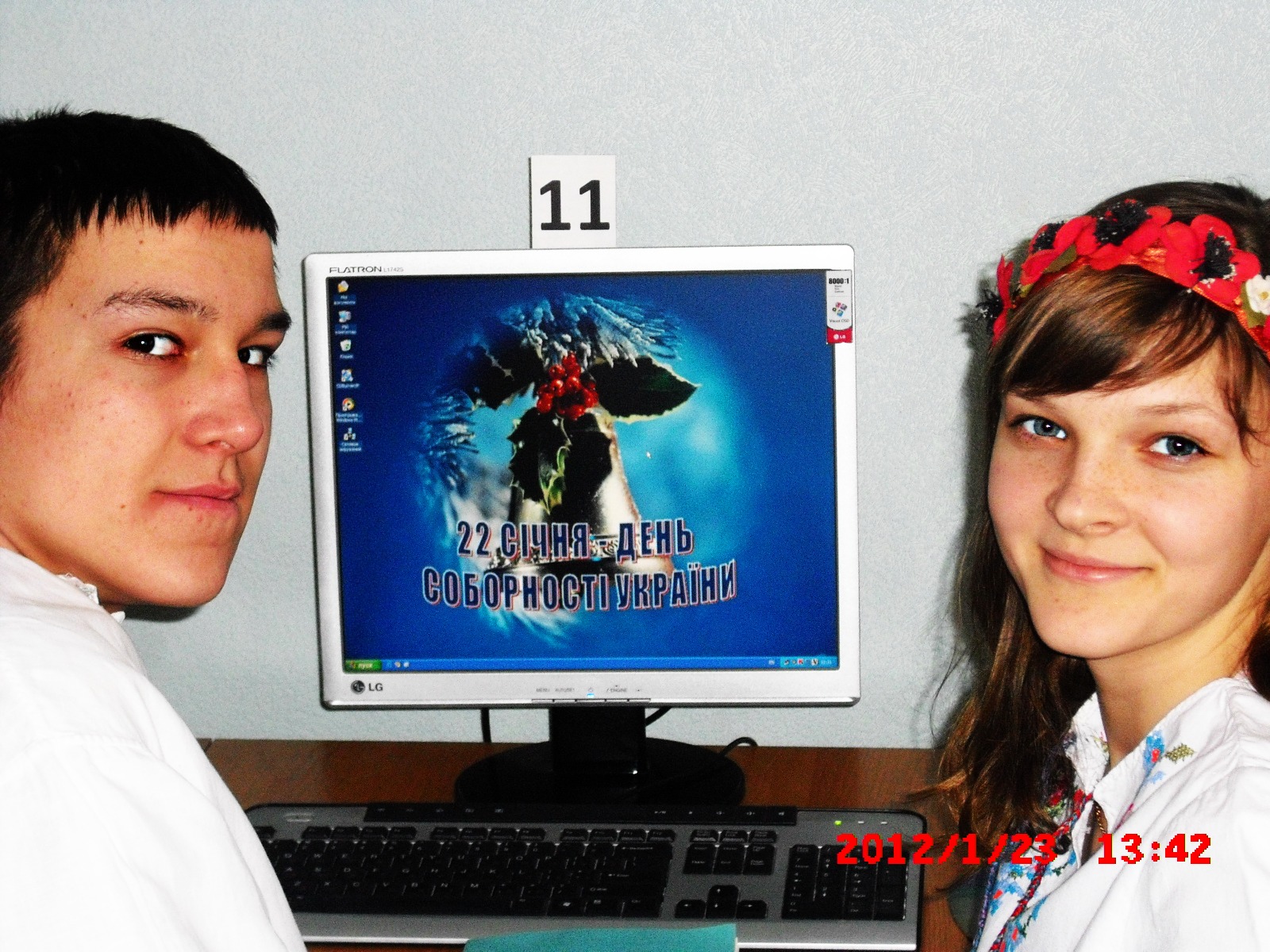 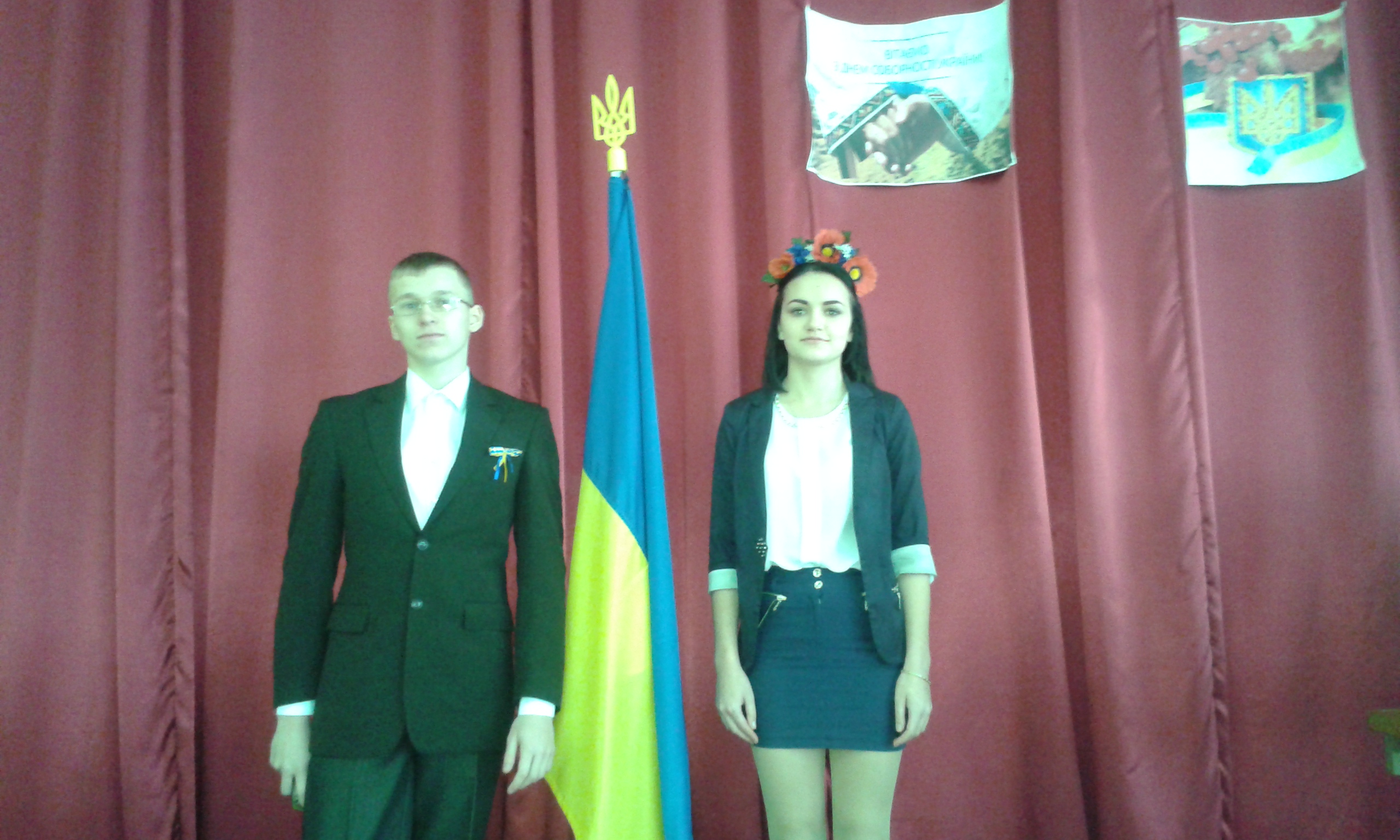 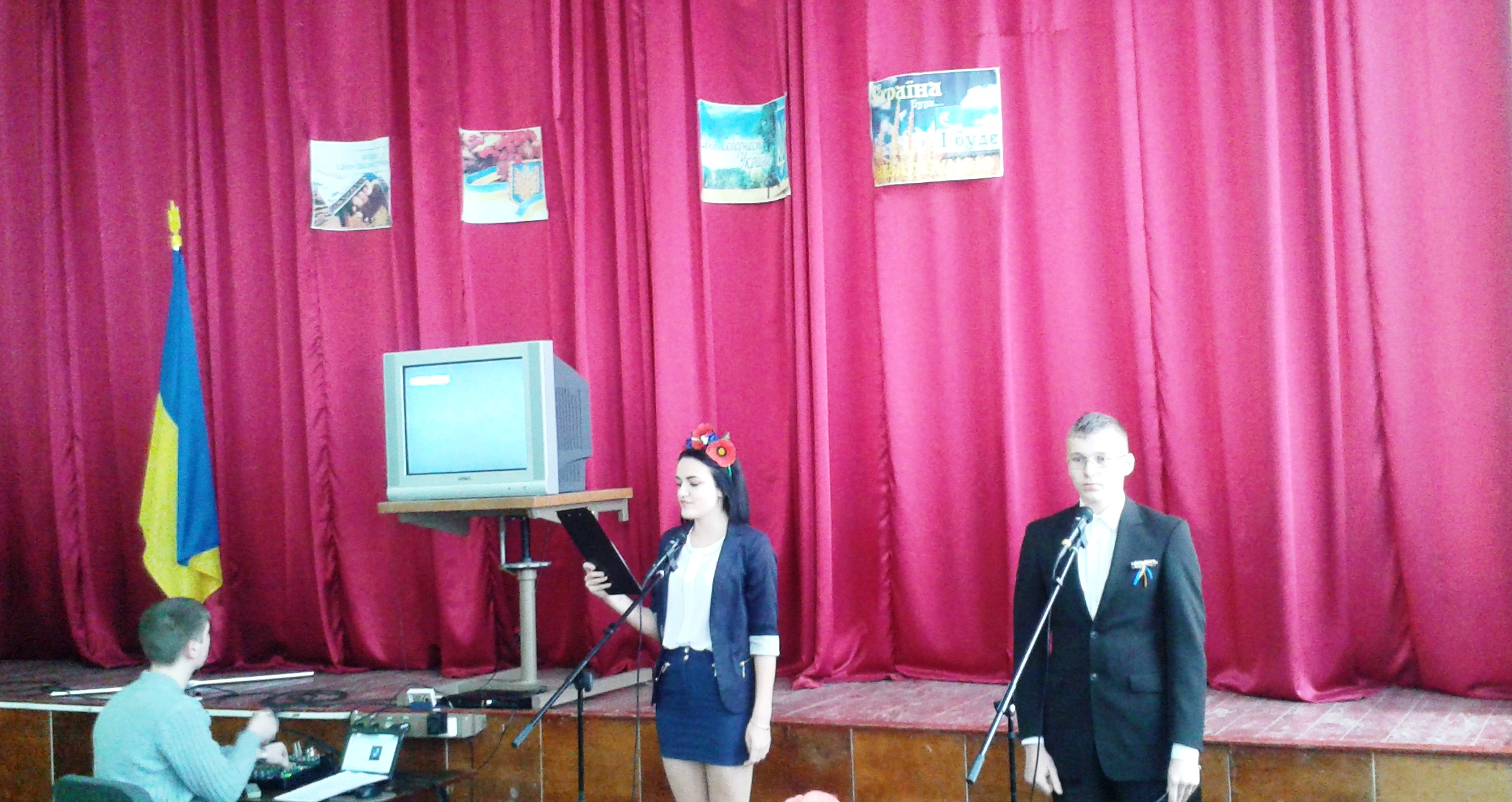 